МАШИНЫ ЕДУТ ПО ДОРОГЕ.(конкурс поделок 2 младшая группа)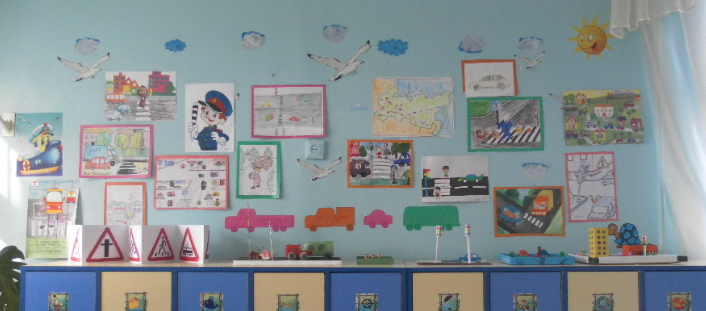 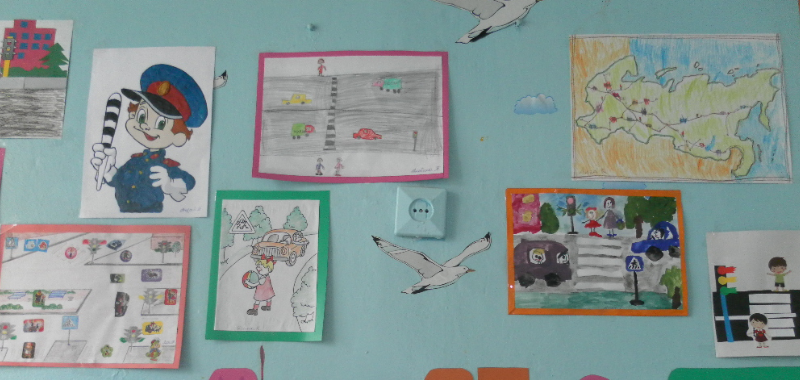 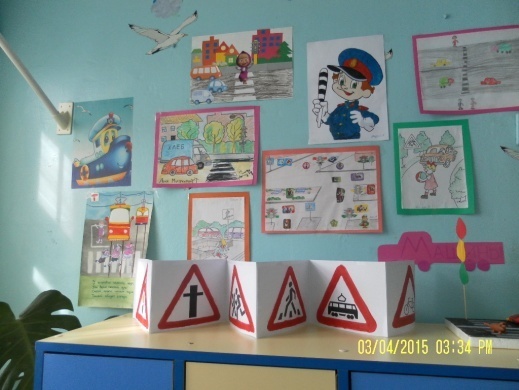 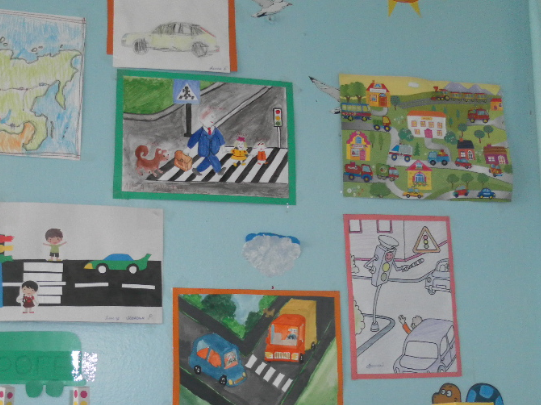 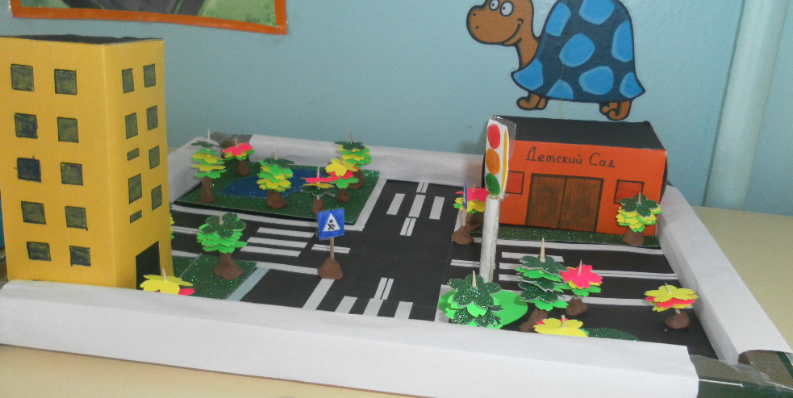 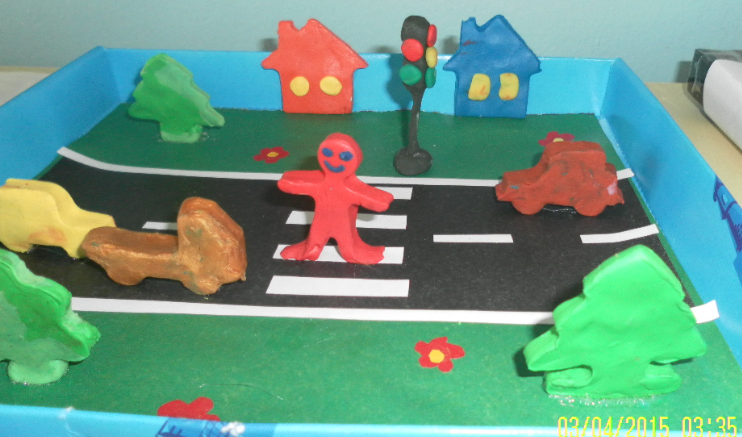 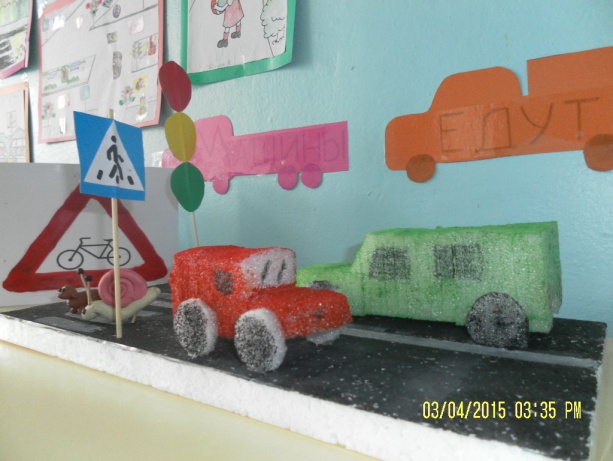 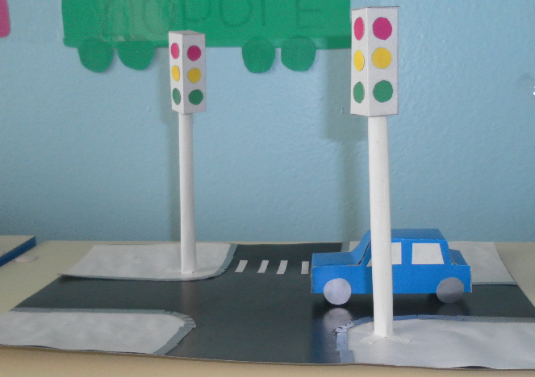 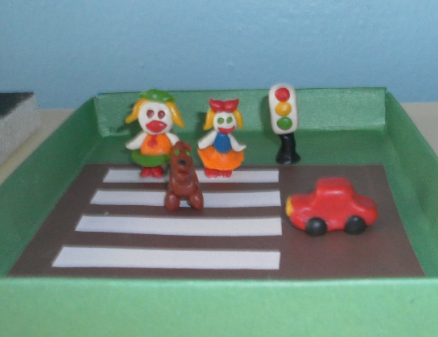 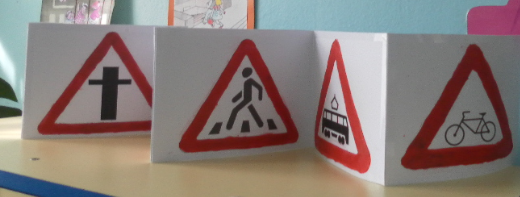 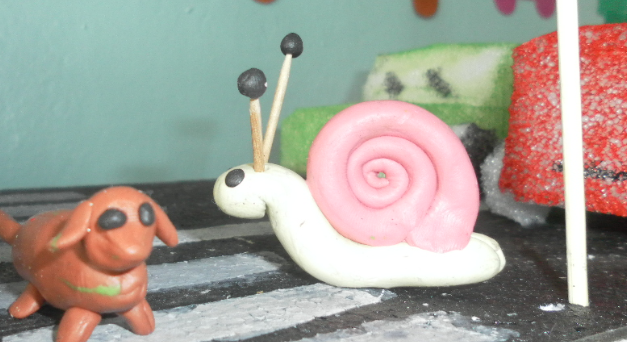 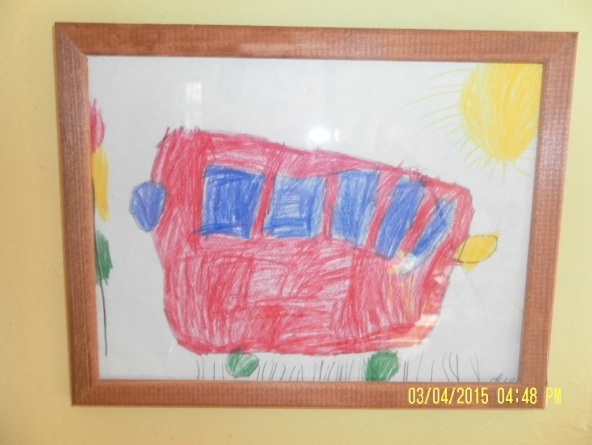 НАШИ РАБОТЫ!